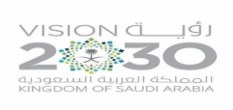 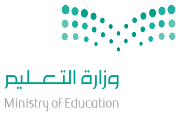                المملكة العربية السعودية                    وزارة التعليم                    الثانوية :                                                                                    الأهداف السلوكيةالإجرائيةالمحتوىالمحتوىاستراتيجياتالتدريس الحديثةاستراتيجياتالتدريس الحديثةطرق وأساليب التدريسالوسائل والتقنيات المستخدمةالمهاراتالمكتسبةالمهاراتالمكتسبةالتقويم1-أن تعرف المتعلمة الطلب.  2-أن تعدد  المتعلمة  اثنين من  العناصر التي يتكون منها الطلب.3-أن تذكر المتعلمة قانون الطلب. 4-أن تميز المتعلمة بين طلب الفرد وطلب السوق.5-أن تمثل المتعلمة منحنى طلب السوق من خلال جدول الطلب لسلعة معينة .مفهوم الطلب: هو رغبة المستهلك في شراء السلعة مع قدرته على دفع ثمنها. العناصر التي يتكون منها الطلب: سلعة معرفة تعريفا جيدا رغبة لدى المستهلك لشراء السلعة قدرة لدى المستهلك على سداد ثمن السلعة  فترة زمنية يتعلق بها الطلب حدود مكانية يتعلق بها الطلبقانون الطلب: علاقة عكسية بين الكمية المطلوبة من السلعة وسعرها.  طلب الفرد: هو الكمية التي يطلبها الفرد أو الأسرة من سلعة معينة عند السعر السائد خلال فترة محددة.طلب السوق: هو مجموع طلبات الأفراد و الأسر وهو يحدد الإنفاق الكلي للمستهلكين على السلعة . منحنى طلب السوق: هو التمثيل البياني لجدول الطلب.مفهوم الطلب: هو رغبة المستهلك في شراء السلعة مع قدرته على دفع ثمنها. العناصر التي يتكون منها الطلب: سلعة معرفة تعريفا جيدا رغبة لدى المستهلك لشراء السلعة قدرة لدى المستهلك على سداد ثمن السلعة  فترة زمنية يتعلق بها الطلب حدود مكانية يتعلق بها الطلبقانون الطلب: علاقة عكسية بين الكمية المطلوبة من السلعة وسعرها.  طلب الفرد: هو الكمية التي يطلبها الفرد أو الأسرة من سلعة معينة عند السعر السائد خلال فترة محددة.طلب السوق: هو مجموع طلبات الأفراد و الأسر وهو يحدد الإنفاق الكلي للمستهلكين على السلعة . منحنى طلب السوق: هو التمثيل البياني لجدول الطلب. التعلم التعاوني تمثيل الأدوار الخرائط الذهنية التعلم باللعب التعلم النشط حل المشكلات تعلم الأقران العصف الذهني التفكير الناقد التفكير الإبداعي البحث والاستكشاف خرائط المفاهيم أخرى........................................................................ التعلم التعاوني تمثيل الأدوار الخرائط الذهنية التعلم باللعب التعلم النشط حل المشكلات تعلم الأقران العصف الذهني التفكير الناقد التفكير الإبداعي البحث والاستكشاف خرائط المفاهيم أخرى........................................................................حوارومناقشةاستنتاجإلقائيةعرضاستقرائيةمحاضرةأخرى............................................................كتاب الطالب كتاب النشاطجهاز العرضشفافياتجهاز تسجيلمجسماتعيناتفيلم تعليميلوحاتمراجعأخرى...............................................................*عمليات التعلم الأساسية:الملاحظةالتصنيفجمع المعلوماتالاستنتاجأخرى..........................*عمليات التفكير الإبداعي:المرونةالطلاقةالأصالةالخيالالعصف الذهني*التفكير الناقد:تحديد الأولوياتالاستدلال أخرى..........................*عمليات التعلم الأساسية:الملاحظةالتصنيفجمع المعلوماتالاستنتاجأخرى..........................*عمليات التفكير الإبداعي:المرونةالطلاقةالأصالةالخيالالعصف الذهني*التفكير الناقد:تحديد الأولوياتالاستدلال أخرى..........................س: عرفي الطلب؟س: عددي اثنين من العناصر التي يتكون منها الطلب؟س: اذكري قانون الطلب؟س:  صح أو خطأ طلب السوق يعني مجموع طلب الأفراد أو الأسر س: مثلي بيانياً منحنى  طلب السوق؟القرآن الكريمالسنة النبويةالحياةالأحداث الجاريةأخرى.................................القرآن الكريمالسنة النبويةالحياةالأحداث الجاريةأخرى.................................الملاحظةاسئلة وأجوبةأداء عملياختباراتأخرى..........................الملاحظةاسئلة وأجوبةأداء عملياختباراتأخرى..........................ورقة عملبحوثسلالم التقديرتقاريراستباناتأخرى...................ورقة عملبحوثسلالم التقديرتقاريراستباناتأخرى...................ورقة عملبحوثسلالم التقديرتقاريراستباناتأخرى...................ورقة عملبحوثسلالم التقديرتقاريراستباناتأخرى...................الواجب المنزلي:الواجب المنزلي: